Chapitre 12  												 1ere spécialitéActivité 5 : Perturbation et résilience des écosystèmes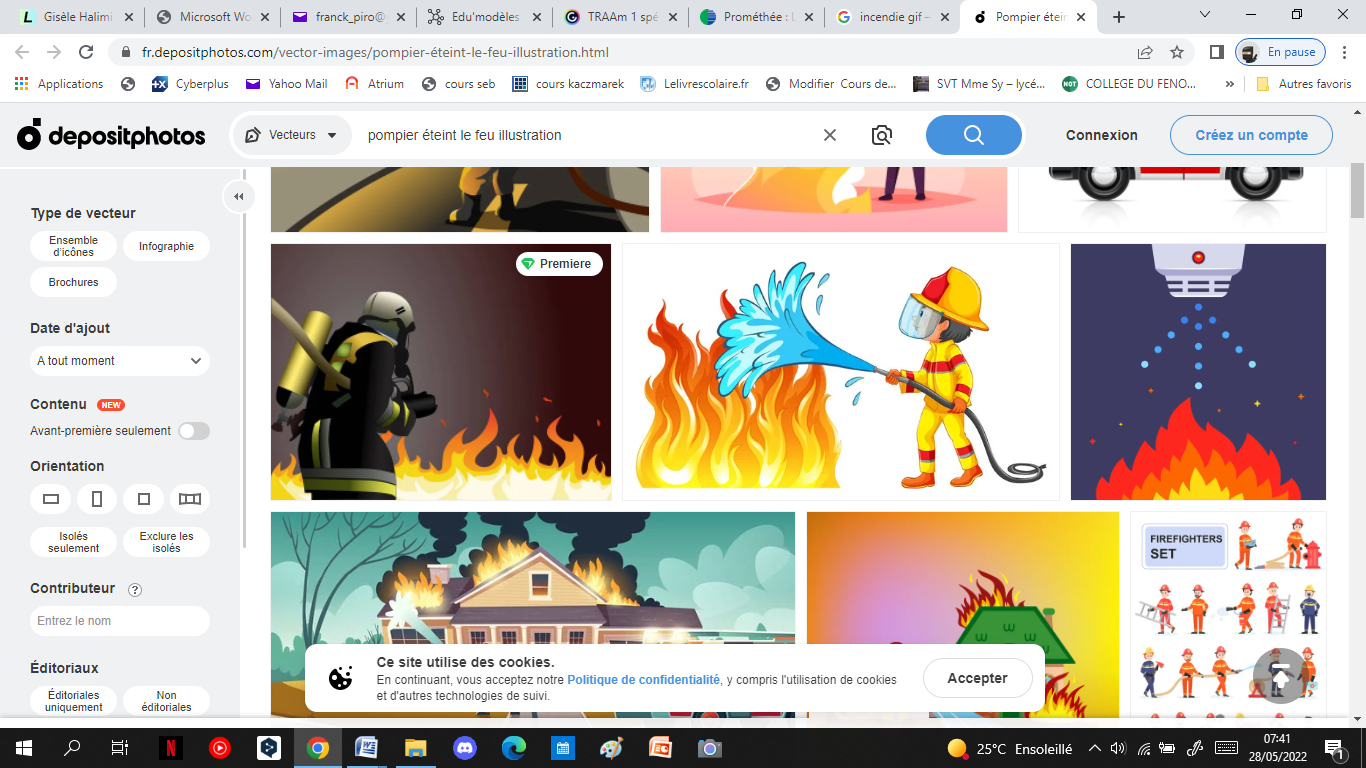 Les écosystèmes sont en perpétuel changement, ils peuvent être affectés par de nombreuses perturbations et, selon les situations, retrouver ou non leur état initial par la suite. Objectif : Montrer comment l’écosystème forestier est perturbé par un incendie et comment il réagit suite à ce type de perturbation en s’appuyant sur l’étude de données issues du département du Var.Définition de résilience : capacité à pouvoir retrouver un état initial après des perturbations importantes.Consigne :A partir de l’utilisation de l’ensemble des ressources, montrer comment un incendie peut perturber un écosystème et comment celui-ci réagit à une telle perturbation, en s’appuyant sur l’étude d’incendies ayant eu lieu dans le Var.Etablir, à l’aide de l’étude d’un exemple, la surface brûlée lors de l’incendie qui s’est déclaré le 24 juillet 2017 à la Croix-Valmer ainsi que les causes de cet incendie et la végétation qui a été touchée.Réaliser le protocole Edumodèle puis décrire et analyser le graphique.Décrire et analyser les différents documents en utilisant la méthode, « je vois que » « j’en déduis que »Penser à faire une phrase de synthèse.Les ressources sont disponibles à l’adresse (voir le lien sur mon site) : (faire les activités 2 à 4)https://view.genial.ly/6083ef02d127fd0d375f82f0/presentation-traam-1-spe-perturbations-et- resilienceChapitre 12  												 1ere spécialitéActivité 5 : Perturbation et résilience des écosystèmesLes écosystèmes sont en perpétuel changement, ils peuvent être affectés par de nombreuses perturbations et, selon les situations, retrouver ou non leur état initial par la suite. Objectif : Montrer comment l’écosystème forestier est perturbé par un incendie et comment il réagit suite à ce type de perturbation en s’appuyant sur l’étude de données issues du département du Var.Définition de résilience : capacité à pouvoir retrouver un état initial après des perturbations importantes.Consigne :A partir de l’utilisation de l’ensemble des ressources, montrer comment un incendie peut perturber un écosystème et comment celui-ci réagit à une telle perturbation, en s’appuyant sur l’étude d’incendies ayant eu lieu dans le Var.Etablir, à l’aide de l’étude d’un exemple, la surface brûlée lors de l’incendie qui s’est déclaré le 24 juillet 2017 à la Croix-Valmer ainsi que les causes de cet incendie et la végétation qui a été touchée.Réaliser le protocole Edumodèle puis décrire et analyser le graphique.Décrire et analyser les différents documents en utilisant la méthode, « je vois que » « j’en déduis que »Penser à faire une phrase de synthèse.Les ressources sont disponibles à l’adresse (voir le lien sur mon site) : (faire les activités 2 à 4)https://view.genial.ly/6083ef02d127fd0d375f82f0/presentation-traam-1-spe-perturbations-et- resilience